Budget FormContinuum of Care – Rapid Rehousing**Example budget from Tenant Resource Center’s previous application. Pgs. 34-35, 37Rental Assistance Budget Detail *HUD requires that for budgeting, it is assumed that all participants will need 12 months of full assistance.Supportive Services Budget**HUD requires a Supportive Services Budget for new project applicants. Please scroll down to view an example.Sources of MatchMatch (cash or in-kind) must be used for eligible program costs only and must be equal or greater than 25% of the total grant request for all eligible costs under the CoC Program interim rule with the exception of leasing costs. Total match must be at least $22,850.Summary BudgetExample Supportive Services Budget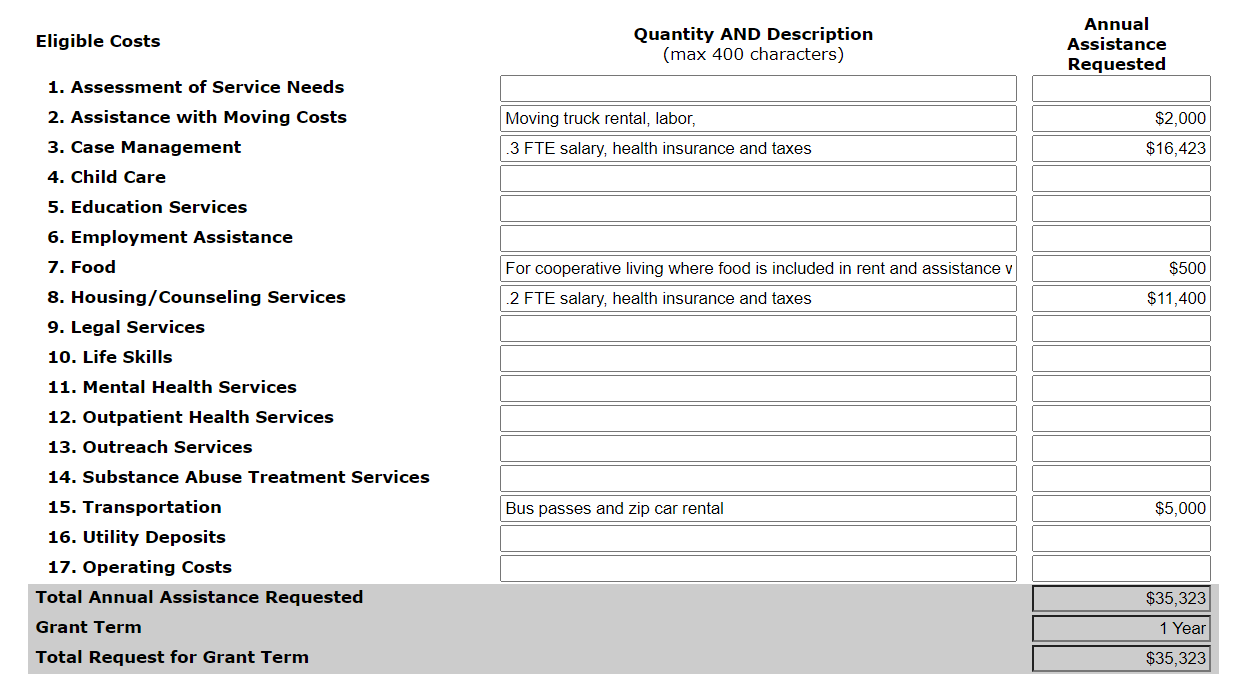 Size of Units# of UnitsFMR AreaX 12 months*Total RequestSRO$66712 monthsO Bedroom$88912 months1 Bedroom$103912 monthsTotal Eligible CostsQuantity & DescriptionAnnual Assistance RequestedAssessment of Service NeedsAssistance with Moving CostsCase ManagementChild CareEducation ServicesEmployment AssistanceFoodHousing/Counseling ServicesLegal ServicesLife SkillsMental Health ServicesOutpatient Health ServicesOutreach ServicesSubstance Abuse Treatment ServicesTransportationUtility DepositsOperating CostsTotal RequestSource of MatchCash or In-kindValueDate of commitmentTotalEligible CostsTotal Assistance Request for 1 YearRental AssistanceSupportive Services*OperatingHMIS                                   SubtotalAdmin (up to 10%)Total Assistance plus AdminCash MatchIn-Kind MatchTotal MatchTotal Budget